Elizabeth Dory14, Mark Bureau StreetArizona, 2328915 July 2018Dr. Teresa LavilleLanguage Specialization DepartmentNorthwestern Arizona UniversityArizona, 49030Dear Dr. Laville,I wished to thank you for taking the time out of your packed schedule to evaluate me for Northwestern Arizona University's Creative Writing Program. I appreciate the time and effort to go through some facets of the software that distinguish it. Acting with publishing companies in New York is the most enticing aspect of the Creative Writing Program that you shared with me.Your recommendation that I contribute more of my creative writing to larger magazines inspired me to appeal to a broad demographic. I appreciated your comments on my style of writing, and I feel that because of my commitment to the craft of storytelling, I will be an excellent choice for Northwestern Arizona University's program.I eagerly anticipate communicating with you until definitive assessments have been taken. I thank you again from the bottom of my heart.Sincerely,Elizabeth Dory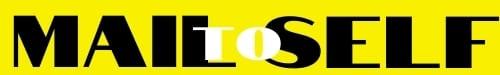 